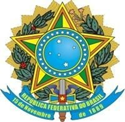 MINISTÉRIO DA EDUCAÇÃO SECRETARIA DE EDUCAÇÃO PROFISSIONAL E TECNOLÓGICA INSTITUTO FEDERAL DE EDUCAÇÃO, CIÊNCIA E TECNOLOGIA DE MINAS GERAISAv. Professor Mário Werneck, 2590 – Bairro Buritis – CEP 30575-180 – Belo Horizonte – MG – www.ifmg.edu.brANEXO II EObs.: Arquivo disponível para preenchimento e impressão.FORMULÁRIO DE AUTODECLARAÇÃO ÉTNICO – RACIAL, DE ACORDO COM O EDITAL Nº 60/2021.Nome:CPF:RG:Classificado(a) no Processo Seletivo do IFMG para curso: Dentro das vagas reservadas: 60/2021 Campus: IbiritéDeclaro para fim específico de ingresso nesta instituição que sou:(   )NEGRO, de cor: (   ) PRETA    (   )PARDA(   ) INDÍGENA	Declaro ainda que os seguintes motivos justificam minha autodeclaração étnico-racial:________________________________________________________________________________________________________________________________________________________________________________________________________Estou ciente de que na hipótese de se comprovar fraude ou prestação de informação falsa, apurado em qualquer tempo, ainda que posteriormente à matrícula, estou sujeito a perder a vaga, independentemente da alegação de boa-fé, e quaisquer direitos dela decorrentes.____________________________________________________Assinatura do(a) candidato(a) Local e Data